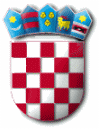 Na temelju članka 45. Statuta Općine Punat („Službene novine Primorsko-goranske županije“ broj 8/18, 10/19 i 3/20) i članka 14. stavak 1. Odluke o kriterijima, mjerama i proceduri naplate i otpisa potraživanja Općine Punat (KLASA: 080-02/16-01/1, URBROJ: 2142-02-02/1-16-52 od 15. studenog 2016. godine i KLASA: 080-02/18-01/2, URBROJ: 2142-02-02/1-18-24 od 21. svibnja 2018. godine) – u daljnjem tekstu: Odluka, Općinski načelnik Općine Punat donosi
ODLUKU
o otpisu potraživanja Općine Punat zbog neutemeljenosti potraživanja
I.Ovom Odlukom utvrđuje se otpis dospjelih nenaplativih potraživanja po osnovi javnih davanja Općine Punat u ukupnom iznosu od 10.383,76 kuna za 11 obveznika iz razloga što je utvrđena neutemeljenost evidentiranih potraživanja, odnosno utvrđeno je da potraživanja nemaju valjani pravni osnov. II.U poslovnim knjigama Općine Punat evidentirati će se promjene temeljem analitičkih pregleda potraživanja po vrstama prihoda, dužnicima i iznosima kako slijedi:III.Zadužuje se Odsjek za financije, društvene i imovinsko-pravne poslove za provedbu ove Odluke u knjigovodstvenoj evidenciji.IV.Ova Odluka stupa na snagu danom donošenja i objaviti će se na službenoj internet stranici Općine Punat.OPĆINSKI NAČELNIKMarinko Žic
R E P U B L I K A   H R V A T S K APRIMORSKO – GORANSKA ŽUPANIJAOPĆINA PUNATOPĆINSKI NAČELNIKKLASA: 080-02/21-01/1URBROJ: 2142-02-03/7-21-9Punat, 13.04.2021. godineŠIFRANAKNADAIZNOS0043478KOMUNALNA NAKNADA530,400031852KOMUNALNA NAKNADA163,800031852POREZ NA KUĆU ZA ODMOR630,000034770KOMUNALNA NAKNADA588,360034770POREZ NA KUĆU ZA ODMOR1.740,000044652KOMUNALNA NAKNADA748,800044571KOMUNALNA NAKNADA608,400042838KOMUNALNA NAKNADA811,200043303KOMUNALNA NAKNADA1.460,160085480KAZNE PROMETNOG REDARA700,000044741KOMUNALNA NAKNADA1.575,840010839KOMUNALNA NAKNADA421,200027219KOMUNALNA NAKNADA405,60UKUPNO10.383,76